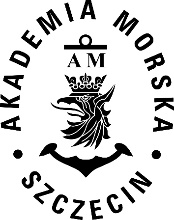 AKADEMIA MORSKA W SZCZECINIEDZIAŁ ADMINISTRACYJNO-GOSPODARCZYul. Wały Chrobrego 1-2	70 -500 Szczecintelefon (+48 91) 480 93 04	fax (+48 91) 480 95 75www.am.szczecin.pl	e-mail:am@am.szczecin.pl 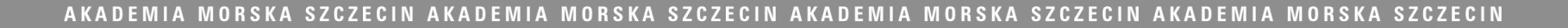 									     Szczecin, 27.01.2021rZnak sprawy AG/MW-2021/01Dotyczy: Zapytania ofertowego na świadczenie usług pocztowych w obrocie krajowym i zagranicznym dla Akademii Morskiej w Szczecinie.W związku ze zwróceniem się Wykonawców do Zamawiającego o wyjaśnienie treści zawartych w zapytaniu ofertowym, Akademia Morska w Szczecinie przekazuje treść zapytań, które wpłynęły wraz z wyjaśnieniami.Odpowiedzi na pytania oferentów. Pytanie nr 1:Czy Zamawiający wyrazi zgodę na otrzymywanie faktur w wersji elektronicznej ? Wygenerowane e-faktury w formacie PDF były by automatycznie wysyłane na wskazane przez Zamawiającego adresy e-mailowe. W załączniku nr 1 zawarto wzór porozumienia w sprawie przesyłania faktur w formie elektronicznej.Odpowiedź:Zamawiający zgadza się na otrzymywanie faktur drogą elektroniczną na adres:am.faktury@am.szczecin.pl.Faktury i faktury korygujące będą przesyłane w formacie PDF. W tytule e-maila znajdzie się nazwa wystawcy oraz numer faktury. Każdy e-mail będzie zawierał tylko jedna fakturę. Jeśli Zamawiający zmieni adres e-mail, to niezwłocznie poinformuje wystawcę faktury o nowym adresie e-mail do przesłania faktur i faktur korygujących.Ponadto Wykonawca z Zamawiającym podpisze zgodę na przesyłanie faktur VAT i faktury korygujące w formie elektronicznej.Pytanie nr 2:Czy Zamawiający wyrazi zgodę na zamieszczenie w zapisach Umowy poniższego zdania: „Strony dopuszczają możliwość przesunięcia nadania przesyłek na dzień następny w przypadku uzasadnionych zastrzeżeń do odebranych przesyłek (nieprawidłowe opakowanie, niezgodność wpisów do dokumentów nadawczych z wpisami na przesyłkach, brak znaków opłaty) i braku możliwości ich wyjaśnienia lub usunięcia w dniu ich odbioru. Nadanie odebranych przesyłek nastąpi przez Wykonawcę w dniu następnym lub po całkowitym usunięciu nieprawidłowości przez Zamawiającego”.Odpowiedź:Zamawiający dopuszcza możliwości przesunięcia nadania przesyłek  z powodów przedstawionych jw.Pytanie nr 3:W formularzu ofertowym w poz. 103-115 Zamawiający wykazał paczki krajowe ekonomiczne oraz priorytetowe. Prosimy o wskazanie gabarytu przedmiotowych paczek:GABARYT A to paczki o wymiarach:MINIMUM: wymiary strony adresowej nie mogą być mniejsze niż 90 x 140 mmMAKSIMUM: żaden z wymiarów nie może przekroczyć: długość 600 mm, szerokość 500 mm, wysokość 300 mmGABARYT B to paczki o wymiarach:MINIMUM: jeśli choć jeden z wymiarów przekracza długość 600 mm lub szerokość 500 mm lub wysokość 300 mmMAKSIMUM suma długości i największego obwodu mierzonego w innym kierunku niż długość 3000 mm, przy czym największy wymiar nie może przekroczyć 1500 mmOdpowiedź:Zamawiający wykazał w poz.103-115 paczki krajowe ekonomiczne oraz priorytetowe w gabarycie A i w gabarycie B.Pytanie nr 4:W opisie przedmiotu Zamówienia Załącznik nr 1 Zamawiający zawarł zapis: „W trakcie obowiązywania umowy, przedstawione w ofercie stawki opłat na usługi pocztowe, krajowe i zagraniczne nie podlegają zmianie”.   Czy Zamawiający wyrazi zgodę na zamieszczenie w zapisach umowy zmianę cen przesyłek (tj. podwyższenie lub obniżenie) trybem przewidzianym w zapisach Ustawy Prawo Pocztowe w następującym brzmieniu: „Zmiana cen w trakcie obowiązywania umowy jest możliwa w przypadku zmiany Cennika Usług Powszechnych w trybie przewidywanym w Ustawie Prawo Pocztowe i Zatwierdzonej przez  Prezesa Urzędu Komunikacji ElektronicznejOdpowiedź:Zamawiający dopuszcza zmianę cen usług pocztowych tylko w przypadku ich obniżenia.Pytanie nr 5:Wykonawca zwraca się do Zamawiającego z propozycją dopuszczenia możliwości świadczenia usług w zakresie ich przyjmowania z wykorzystaniem systemu informatycznego, który automatycznie dopuszcza możliwość korzystania z bezpłatnej internetowej aplikacji elektronicznej. Aplikacja dokonuje automatycznego przekazywania i odbierania plików z informacjami o zarejestrowanych usługach, komunikując się bezpośrednio z placówką pocztową wskazaną w umowie  Czy Zamawiający dopuszcza zastosowanie programu elektronicznego – EN (elektroniczny nadawca).Dzięki aplikacji Zamawiający będzie miał możliwość wygenerowania nalepek adresowych gotowych do druku czy książki nadawczej, ułatwi ona również dostęp do dokumentacji związanej z obsługą przesyłek oraz umożliwi Zamawiającemu przygotowanie raportu z nadanych przesyłek. Aplikacja umożliwia ponadto elektroniczne potwierdzenie książki nadawczej jak również składanie reklamacji w formie elektronicznej, co usprawnia proces i skraca okres oczekiwania na jej rozpatrzenie. W razie potrzeby, istnieje możliwość importu danych o przesyłkach za pomocą integracji aplikacji z WebAPI lub XML zgodny z wymaganiami Wykonawcy oraz z plików XLS. Czy Zamawiający jest zainteresowany wykorzystaniem powyższej aplikacji przy świadczeniu usług ?Odpowiedź:Zamawiający nie dopuszcza zastosowanie elektronicznego programu Wykonawcy ze względu na charakterystyczną dla Uczelni strukturę organizacyjną.Pytanie nr 6:Czy Zamawiający wyraża zgodę, aby zapisy Umowy uwzględniały zmiany wynagrodzenia należnego Wykonawcy, w poniższych przypadkach:  1)    stawki podatku od towarów i usług,2)    wysokości minimalnego wynagrodzenia za pracę ustalonego na podstawie art. 2 ust. 3-5 ustawy z dnia 10 października 2002 r. o minimalnym wynagrodzeniu za pracę,3)    zasad podlegania ubezpieczeniom społecznym lub ubezpieczeniu zdrowotnemu lub wysokości stawki składki na ubezpieczenia społeczne lub zdrowotne - jeżeli zmiany te będą miały wpływ na koszty wykonania zamówienia przez Wykonawcę. Zwracamy uwagę, że nawet Umowy zawierane na okres krótszy (mniej niż 12 miesięcy), bywają w pewnych okolicznościach (przykładowo w okresie na przełomie roku) wrażliwe na wpływ czynników makroekonomicznych, zatem konieczność zawierania postanowień o zasadach wprowadzania odpowiednich zmian wysokości wynagrodzenia należnego wykonawcy jest jak najbardziej uzasadniona.Bez wątpienia istotnym celem wprowadzenia ww. zmian jest zapewnienie bezpieczeństwa zatrudnienia i godnego wynagrodzenia wszystkim tym pracownikom wykonawcy, którzy zostali zaangażowani do realizacji określonego zamówienia publicznego. Taka postawa pozwoli wzmocnić nie tylko rynek pracy, ale także prawidłową wycenę ofert oraz sposób realizacji zamówienia. Troska o należyte wynagrodzenie wykonawcy niejednokrotnie może się przełożyć na jakość oraz efektywność realizowanych przez wykonawców zamówień, o którą od dawna tak bardzo zabiegają instytucje zamawiające. Odpowiedź:Zamawiający nie wyraża zgody z wyjątkiem stawki podatku VAT.Pytanie nr 7:W formularzu ofertowym w poz. 19-30 Zamawiający wykazał przesyłki  „zagraniczne zwykłe ekonomiczne kraje Europejskie i Pozaeuropejskie”.Wykonawca informuje, że w obrocie zagranicznym świadczy usługi tylko w jednym terminie, priorytetowym.Czy w związku z powyższym Zamawiający wyraża zgodę na potraktowanie omawianych przesyłek jako przesyłki listowe priorytetowe i jednocześnie zezwala Wykonawcy na taką ich wycenę?Odpowiedź:Zamawiający wyraża zgodę na potraktowanie omawianych przesyłek jako przesyłki listowe priorytetowe i zezwala Wykonawcy na taką ich wycenę.Pytanie nr 8:W formularzu ofertowym dotyczącym zapytania ofertowego  Zamawiający wskazał zagraniczny  rodzaj listów.Informujemy, że dostarczamy korespondencję do każdego miejsca za granicą objętego Porozumieniem ze Światowym Związkiem Pocztowym. Jednocześnie zwracamy uwagę, że w związku z ogłoszeniem stanu zagrożenia epidemicznego związanego z koronawirusem SARS-CoV-2, Wykonawca zmuszony jest na bieżąco aktualizować możliwość przyjmowania wszelkich przesyłek pocztowych w obrocie zagranicznym. W przypadku zawieszenia  wymiany z danym krajem do którego przesyłka jest kierowana, Wykonawca zmuszony jest odmówić na etapie nadawczym usługi.W związku z powyższym, czy Zamawiający wyraża zgodę na samodzielne wykonywanie bieżącej weryfikacji możliwości nadania przesyłki pocztowej w obrocie zagranicznym bezpośrednio na stronie Poczty Polskiej?Odpowiedź:Zamawiający wyraża zgodę na samodzielne wykonywanie bieżącej weryfikacji możliwości nadania przesyłki pocztowej w obrocie zagranicznym bezpośrednio na stronie Poczty Polskiej w związku z ogłoszeniem stanu zagrożenia epidemicznego związanego z koronawirusem SARS-CoV-2.Pytanie nr 9:W formularzu ofertowym w poz. 128-130 Zamawiający wykazał  zwroty przesyłek poleconych zagranicznych w podziale na S,M,L. Wykonawca informuje, że w obrocie zagranicznym wskazane przesyłki nie mają podziału na formaty S,M,L. Są tak wyceniane, ale na fakturze są prezentowane jak przesyłki nadane: do 50g, 50-100g itd.Uprzejmie prosimy o uwzględnienie wskazanych zmian w formularzu ofertowym.Odpowiedź:Zamawiający uwzględnia w formularzu ofertowym zwroty przesyłek zagranicznych na podział przesyłek do 50g, 50-100g itd.Pytanie nr 10:W Opisie Przedmiotu Zamówienia Zamawiający wpisał: „Termin płatności do 21 dni od daty prawidłowo wystawionej faktury do Zamawiającego (…)”.Przepisy prawa nie przewidują instytucji „prawidłowej” faktury VAT. Ustawa o podatku od towarów i usług (Dz.U.2018.0.2174 tj. - Ustawa z dnia 11 marca 2004 r.) w art. 106e wymienia jedynie niezbędne elementy, które musi zawierać faktura.W przypadku stwierdzenia niezgodności w fakturze Zamawiający zgłasza uwagi do Wykonawcy. W uzasadnionych przypadkach Wykonawca wystawia dokument korygujący fakturę, który zgodnie z ustawą nie zwalnia Zamawiającego z zapłaty za fakturę w wyznaczonym terminie. Dlatego zapis o poprawnie wystawionej fakturze nie może zostać zaakceptowany przez Wykonawcę, gdyż rodzi niebezpieczeństwo długoterminowego odwlekania z zapłatą przez Zamawiającego na rzecz Wykonawcy za zrealizowane usługi. Wykonawca zwraca się z prośbą o zmianę zapisu na następujący: „Rozliczenia za wykonane usługi pocztowe następować będą w okresach miesięcznych, w formie opłaty „z dołu", w terminie do 21 dni od daty wystawienia faktury VAT przez Wykonawcę, przelewem na rachunek bankowy wskazany w fakturze VAT.”Odpowiedź:Zamawiający zmienia zapis na: „Rozliczenia za wykonane usługi pocztowe następować będą w okresach miesięcznych, w formie opłaty „z dołu", w terminie do 21 dni od daty wystawienia faktury VAT przez Wykonawcę, przelewem na rachunek bankowy wskazany w fakturze VAT.”Akademia Morska w Szczecinieul. Wały Chrobrego 1-270-500 SzczecinMałgorzata Wiznerowicze-mail: m.wiznerowicz@am.szczecin.plW razie pytań proszę o telefon: 91 48 09 304